SchoolgidsDiscovery Bay Dutch InstituteHong KongSchooljaar 2019 – 2020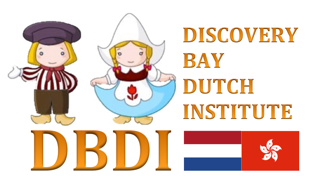 Inhoudsopgave	WOORD VOORAF	Waarom een schoolgids voor ouders?	Wat staat er in de schoolgids?	Wie heeft de schoolgids gemaakt?	Vragen of opmerkingen?		1.  DISCOVERY BAY DUTCH INSTITUTE (DBDI)	1.1 Schooltijden en vakantiedagen	1.2 Bestuur en leerkrachtenteam	1.3 Scholing	1.4 Cultuurdag	1.5 Leerlingenzorg	1.6 Leerlingvolgsysteem	1.7 Resultaten van het onderwijs	1.8 Rapporten	1.9 Uitstroom en aansluiting	1.10 Uitkomsten van kwaliteitsverbetering van de school	1.11 Kwaliteitsverbetering	1.12 Zorg voor de relatie school en omgeving	  	1.13 Communicatie tussen ouders en school		1.14 Schoolgeld1.15 Huiswerk		1.15 Namen en telefoonnummers 	2. WAAR DE SCHOOL VOOR STAAT	2.1 Doel	2.2 Doelgroepen	2.3 Uitgangspunten	2.4 Afwezigheid en lesuitval	3. ONDERWIJSAANBOD	3.1 Primair en peuter onderwijs	3.2 Onderwijsaanbod per groep	3.3 Digitaal onderwijs	3.4 Nederlandse cultuur	3.5 Bibliotheek		4. KWALITEIT	4.1 Onderwijskwaliteit	4.1.1 Leerlingenzorg	4.1.2 Kwaliteitszorg	4.2 Inspraak	4.3 Klachtenprocedure	4.4 Organisatie	5. OVERIGE SCHOOLZAKEN	5.1 Aan- en afmelden leerlingen	5.1.1 Aanmeldingsprocedure	5.1.2 Afmelden	5.2 Sluiting in verband met onverwachte omstandigheden	5.3 Schoolverzekering	5.4 Handige websites en telefoonnummers	Woord voorafDit is de schoolgids van Discovery Bay Dutch Institute, één van de drie scholen voor Nederlands Taal- en Cultuur (NTC) Onderwijs in Hong Kong. Deze scholen bevinden zich op verschillende locaties in Hong Kong en opereren als zelfstandige school.DBDI is aangesloten bij de Stichting NOB (Nederlands Onderwijs in het Buitenland) en dient zich te houden aan de kwaliteitsnormen zoals die gesteld worden. Denk hierbij aan richtlijnen voor het onderwijs, kwaliteitscontrole en het aantal uren onderwijs op jaarbasis. De school ontvangt, door deze aansluiting, jaarlijks subsidie van de overheid voor leerlingen met de Nederlandse of Belgische nationaliteit.Waarom een schoolgids voor ouders?Deze schoolgids is bedoeld om ouders/verzorgers (hierna te noemen “ouders”) te informeren en laat zien wat de school voor hun kind kan betekenen. Aan de schoolgids kunnen ouders concrete verwachtingen ontlenen over wat de school hen biedt. Ouders kunnen de school gedurende het schooljaar aanspreken op de inhoud van de schoolgids. Wat staat er in de schoolgids?Deze schoolgids beoogt ouders inzicht te geven in: Hoe de school het onderwijs vormgeeftHoe de school de zorg voor leerlingen in de praktijk uitwerktWat ouders en de school van elkaar mogen verwachtenDe schoolgids bestaat uit een gedeelte waarin de school relevante zaken beschrijft (hoofdstuk 1) en een algemeen deel (hoofdstukken 2 t/m 5)Wie heeft de schoolgids gemaakt?Deze schoolgids is door het bestuur samengesteld in augustus 2019. Advies werd verkregen van de Stichting Nederlands Onderwijs in het Buitenland (Stichting NOB) via de raam schoolgids.Vragen en/of opmerkingen?Ouders kunnen bij het bestuur van de school terecht met vragen of opmerkingen over de inhoud van deze schoolgids. Voor namen en telefoonnummers van bestuursleden zie hoofdstuk 1.1.  DISCOVERY BAY DUTCH INSTITUTE (DBDI)De Nederlandse School op Lantau Island is gevestigd in Discovery Bay. Een relatief kleine en tevens zeer internationale gemeenschap. De school is te gast op Discovery College en heeft de beschikking over vijf klaslokalen. In elk lokaal kan gebruik gemaakt worden van het smartboard. Een aantal van onze leerlingen volgt ook het dagonderwijs aan deze internationale school. De school telt op het moment van het uitbrengen van deze schoolgids 33 leerlingen.1.1 Schooltijden en vakantiedagenLessen vinden plaats op maandagmiddag van 16.30 tot 18.30 uur. Het schooljaar 2019 - 2020 telt 36 lesweken.Van de ouders wordt verwacht dat ze zoveel mogelijk rekening houden met de schoolvakanties. Aan het begin van het schooljaar wordt de schoolkalender, inclusief bijzondere data en vakantiedagen, geüpload op de schoolwebsite. De schoolkalender van Discovery College wordt als uitgangspunt genomen (www.discovery.edu.hk).Voor de continuïteit van de lessen is het essentieel dat u ervoor zorgt dat uw kind op tijd in de les verschijnt.1.2 Bestuur en leerkrachtenteamHet bestuur bestaat uit een directeur, adjunct-directeur, voorzitter, vicevoorzitter, penningmeester en twee algemene bestuursleden. Deze hebben regelmatig overleg en vergaderen tenminste eenmaal in de 6 tot 8 weken. De dagelijkse leiding is in handen van de directeur, bijgestaan door de adjunct-directeur.Het leerkrachten team bestaat uit vijf leerkrachten. Het team van DBDI bestaat tevens uit een ICT-coördinator, een bibliothecaris, twee vaste leerkrachtassistenten en invalkrachten. De leerkrachten vergaderen tenminste eenmaal in de 6 weken.1.3 ScholingBelangrijk is dat de leerkrachten de ontwikkelingen binnen het Nederlandse onderwijs volgen. De leerkrachten worden gestimuleerd deel te nemen aan bijscholingscursussen georganiseerd door de Stichting NOB (meestal in de zomervakantie). In vergaderingen met de andere NTC-locaties worden meningen en ervaringen over de gevolgde cursussen uitgewisseld. Ook kan een beroep worden gedaan op ondersteuning van de Stichting NOB. 1.4 CultuurdagDe school heeft tot doel de aansluiting met Nederland en het Nederlandse onderwijs zo goed mogelijk te laten verlopen en daardoor maakt, naast de Nederlandse taal, ook de Nederlandse cultuur een wezenlijk onderdeel uit van het onderwijsaanbod. Om die reden organiseert DBDI ook buitenschoolse activiteiten voor de leerlingen. Deze cultuuractiviteiten moeten gezien worden als een extra les en zijn een verplicht onderdeel binnen het lesprogramma. 1.5 LeerlingenzorgLeerlingen worden na inschrijving gescreend door onze intern begeleider. Aan de hand van deze uitslag wordt gekeken of en in welke groep de leerling geplaatst wordt.DBDI neemt in de peutergroep en groep 1 en 2 ook leerlingen aan die een achterstand van meer dan twee jaar hebben op leeftijdgenoten in Nederland, mits één van de ouders Nederlands is. Deze leerlingen kunnen alleen doorstromen naar groep 3 als hun Nederlands dusdanig verbeterd is dat hun achterstand minder dan 2 jaar bedraagt. Aan het eind van groep 2 beoordeelt de leerkracht aan de hand van toetsen en observaties of de leerling door kan naar groep 3.  Als de uitkomst onvoldoende blijkt te zijn, wordt de leerling de kans geboden om groep 2 over te doen. Is het Nederlands na dat schooljaar doubleren niet verbeterd, dan is het voor DBDI niet meer mogelijk om deze leerling te onderwijzen. Het niveauverschil van de kennis van de Nederlandse taal komt te ver uit elkaar te liggen en de leerling zal de school moeten verlaten.Wanneer een leerling tweemaal een jaar heeft gedoubleerd (niet in dezelfde groep) en te weinig vorderingen maakt in zijn/haar kennis van de Nederlandse taal is het eveneens niet meer mogelijk om deze leerling verder te onderwijzen op DBDI en zal ook deze leerling de school moeten verlaten.Als blijkt dat een leerling tijdens de lessen dusdanig verstorend gedrag vertoont dat het de lessen negatief beïnvloedt, zal hier allereerst door de leerkracht met de ouders over gesproken worden en zal een plan van aanpak opgesteld en besproken worden. De directeur en eventueel het bestuur kunnen betrokken worden wanneer het verstorende gedrag aanhoudt. Wanneer, in het uiterste geval, blijkt dat er onvoldoende vooruitgang in gedrag wordt geboekt en het gedrag niet langer houdbaar is in de klas of het gedrag het leerproces van medeleerlingen negatief beïnvloedt, behoudt DBDI zich het recht voor de leerling toegang tot de lessen te ontzeggen.1.6 LeerlingvolgsysteemVia toetsen en observaties worden de vorderingen van de leerlingen bijgehouden. Toetsen bestaan zowel uit methodegebonden als uit methode-onafhankelijke toetsen, waarin de leerlingen op hun ontwikkelingsniveau op het gebied van taal en lezen ingeschaald worden. DBDI gebruikt de volgende Cito-toetsen: Taal voor kleuters, Spelling, Spelling werkwoorden, Woordenschat, Begrijpend Lezen en AVI-test. De toetsen signaleren en diagnosticeren. Samen met de observaties door de leerkrachten geven deze een goed overzicht van de taalontwikkeling van de leerling. Het leerlingvolgsysteem stelt de leerkracht in staat om de ontwikkeling van de leerling te volgen en, indien nodig, hulp te bieden. Op schoolniveau worden er overzichten gemaakt van de behaalde resultaten. Deze worden geëvalueerd door het leerkrachtenteam en het bestuur. De Cito-toets geeft inzicht in de voortgang van het kind maar wordt door de school als middel gezien en niet als doel op zich. Resultaten van de Cito-toetsen kunnen, indien gewenst, opgevraagd worden bij de betreffende leerkracht.Daarnaast wordt twee keer per jaar het leesniveau van de leerlingen van de groepen 3 t/m 8 getest m.b.v. de AVI-toets. Aan de hand van deze uitslag weten de kinderen precies op welk niveau ze boeken kunnen lenen in de bieb. Bovenstaande gegevens worden opgeslagen in ons digitaal leerlingvolgsysteem Parnassys. Daarnaast worden hierin ook de gegevens die zijn verkregen bij de aanmelding en de toets- en rapportgegevens van de verschillende jaren opgenomen. Bij vertrek uit Hong Kong krijgen de ouders op verzoek het leerlingendossier mee. 1.7 Resultaten van het onderwijsNiet alle resultaten in het onderwijs zijn meetbaar of kunnen in cijfers aangeduid worden. De resultaten bij taal, spelling en woordenschat zijn door het afnemen van toetsen direct vast te stellen. Moeilijk wordt het als het gaat over taalvaardigheden in andere vormingsgebieden. Hier is het vaak de leerkracht die door zelfevaluatie moet constateren of zijn of haar onderwijs het beoogde resultaten heeft opgeleverd.Als Nederlandse school in het buitenland spelen resultaten een grote rol, zeker wanneer deze vergeleken kunnen worden met de Nederlandse situatie. Zo houden ouders zicht op de mate waarin voor hun kinderen de aansluiting met het onderwijs in Nederland of België wordt gerealiseerd. 1.8 RapportenDe leerlingen krijgen eenmaal per jaar een rapport. Het rapport wordt uitgereikt in juni. De ouders worden daarnaast eenmaal per jaar, in januari, in de gelegenheid gesteld de vorderingen van hun kind(eren) tijdens een 10-minuten gesprek met de betreffende leerkracht te bespreken. Van dit gesprek wordt een verslag gemaakt en toegevoegd aan het digitaal leerlingvolgsysteem Parnassys.Wanneer daartoe aanleiding is, worden ouders tussentijds uitgenodigd voor een gesprek. Ook kunnen ouders die zelf behoefte hebben aan een gesprek contact opnemen met de betreffende leerkracht. Ouders worden verzocht dit niet tijdens schooltijd te doen – dit in verband met de toch al beperkte lestijd.1.9 Uitstroom en aansluitingOns streven is om elk jaar een enquête af te nemen onder de naar Nederland terugkerende leerlingen. Dit gebeurt telefonisch of schriftelijk. De bevindingen met betrekking tot taal-technische aansluiting van de leerlingen in het reguliere Nederlandse dagonderwijs zijn over het algemeen voldoende tot goed. 1.10 Uitkomsten van kwaliteitsverbetering van de schoolGedurende het schooljaar vindt een evaluatie plaats door bestuur en leerkrachten. Sterke en zwakke punten van de school worden dan besproken. De evaluatie bevat onder meer de volgende punten:Algemeen functioneren van de schoolFunctioneren van de leerkrachtenFunctioneren van het bestuurVerbeteringen aangaande rooster, organisatie, etc.Te nemen maatregelenKwaliteitsverbetering van het onderwijs1.11 KwaliteitsverbeteringDBDI voert een actief kwaliteitsbeleid. De nadruk ligt daarbij op het leerproces van de leerlingen en het onderwijs dat wij geven. Dit kwaliteitsbeleid leggen we telkens voor een periode van vier jaar vast in het schoolplan.In het schooljaar 2019-2020 wordt het accent gelegd op:Bewaken van de kennisoverdracht bij verandering van leerkrachtenOpslaan van lesplannen in een cloudProfessionaliseren van de leerkrachtenBibliotheek gebruiken om leesinteresse te bevorderenMeer gebruik maken van Parnassys in communicatie naar oudersVerbeteren en uitbreiden van de website1.12 Zorg voor de relatie school en omgevingIndien relevant wordt contact gezocht met het NOB om advies te vragen op het gebied van bestuurlijke- of onderwijsinhoudelijke zaken. Onze school heeft op 27 november 2017 een schoolbezoek gehad van de onderwijsinspectie. De Inspectie kijkt naar de vorderingen die de school gemaakt heeft naar aanleiding van de adviezen van het inspectiebezoek in 2013. De onderwijskwaliteit, de schoolorganisatie, de bestuursorganisatie, naleving van onze doelstellingen etc. zijn bekeken. We beschikken over een rapport met de bevindingen. Op de website www.onderwijsinspectie.nl kunt u dit rapport terugvinden.De inspectie heeft geconcludeerd dat de kwaliteit van het onderwijs op onze school op orde is: onze school heeft een basisarrangement (voldoende) gekregen. Het volgende inspectie onderzoek zal plaatsvinden rond 2021.1.13 Communicatie tussen ouders en schoolWanneer ouders vragen hebben over school gerelateerde zaken kunnen zij ten alle tijde contact opnemen met het bestuur of een van de leerkrachten. Als een leerkracht een gesprek met de ouders noodzakelijk acht, neemt deze daartoe het initiatief.De school stuurt regelmatig een nieuwsbrief uit om ouders op de hoogte te houden van onder meer geplande activiteiten en personele veranderingen.De school heeft een eigen website en een besloten Facebookpagina om informatie te publiceren.http://discoverybaydutchinstitute.comWekelijks wordt door de leerkrachten een email gestuurd naar de ouders met daarin een beknopt verslag van wat besproken is tijdens de les en ook het huiswerk voor de les daarop wordt erin beschreven.Voor het delen van expliciete en essentiële informatie wordt er, per leerjaar, een WhatsApp groep opgericht door de leerkracht.1.14 Schoolgeld Het schoolgeld voor leerlingen uit alle groepen bedraagt HK$ 10.500 per leerling voor het schooljaar 2019-2020. Ouders ontvangen hiervoor, medio september, een betalingsverzoek van de penningmeester. Gespreide betaling in twee termijnen is mogelijk mits dit kenbaar wordt gemaakt aan de penningmeester.Indien een leerling later in het schooljaar start zal de hoogte van het schoolgeld naar rato berekend worden.Het bestuur maakt jaarlijks een raming van inkomsten en uitgaven voor dat schooljaar. Het leerlingenaantal is voor deze raming de belangrijkste graadmeter. Als leerlingen gedurende het jaar de school plotseling verlaten is restitutie van het schoolgeld helaas niet mogelijk. 1.15 HuiswerkDe wekelijkse lessen zullen worden aangevuld met huiswerkopdrachten vanaf groep 3. Niet alleen is dit een verplicht onderdeel van de Nederlandse school volgens de richtlijnen van de Stichting NOB, het vergroot ook het leerrendement.Het huiswerk vormt, gezien de beperkte lestijden, een wezenlijke aanvulling op de lessen en is een belangrijk middel voor persoonlijke en zelfstandige verwerking van de les. Het bestaat uit het herhalen van hetgeen tijdens de les is besproken en is een voorbereiding op de les die daarop volgt. Leerlingen dienen hier tenminste één uur per week aan te besteden. Lezen is een belangrijke aanvulling op het huiswerk.Door uw kind in te schrijven bij DBDI bent u zich bewust van het begeleiden van uw kind bij het maken van huiswerk. Het leerrendement en de effectiviteit van de gegeven lessen wordt vergroot als u, als ouder, uw kind ondersteunt bij het maken van huiswerk. Indien het huiswerk consequent niet gemaakt wordt zal er een gesprek plaatsvinden met de ouders en de leerling. Indien nadien geen verbetering optreedt behoudt DBDI zich het recht voor om te besluiten de leerling te laten stoppen met het volgen van onderwijs op onze school.1.16 Namen en telefoonnummers Discovery Bay Dutch Institute (DBDI)OnderwijslocatieDiscovery College38 Siena AvenueDiscovery Bay, Hong KongPostadres
Discovery Bay Dutch Institute17 Seabee LaneDiscovery Bay, Hong Kong E-mailinfodbdi@gmail.comWebsitewww.discoverybaydutchinstitute.comBestuur en dagelijkse leidingDirecteur	Maartje Vlaardingerbroek	Adjunct-directeur 	Vicky Hendriks	9221 3035Voorzitter	Eduard Wehry	6053 0619Vice voorzitter	Marina Ros	9687 5951Penningmeester	Connor Vermeer	5527 0375Penningmeester	Tak Tse	6624 4077Algemeen bestuurslid	Nadika van der Valk - Beute	9177 3869Algemeen bestuurslid	Karin Rancuret	9842 2172LeerkrachtenGroep 1-2	Vicky Hendriks	9221 3035Groep 3 	Anouk Mol	6166 9496Groep 4	Ka Man Jorna	5287 3860Groep 5-6	Debbie Wildemans	5977 5650		Groep 7-8	Amèl van Amstel	5597 2109	ICT-onderwijs	Frédérique Mol	Bibliothecaris	Natasha Jannasch	5986 2454Website beheer	Connor Vermeer	5527 0375NB. In een stad als Hong Kong vinden relatief vaak verhuizingen plaats waardoor teamleden noodgedwongen moeten worden vervangen. Ouders worden hierover persoonlijk ingelicht.2. Waar de school voor staat 2.1 DoelDe doelstelling van Discovery Bay Dutch Institute is om alle leerlingen zo optimaal mogelijk de Nederlandse taal en cultuur bij te brengen. We streven ernaar het taal- en cultuur niveau van de kinderen zoveel mogelijk te laten aansluiten bij het niveau van kinderen die in Nederland naar school gaan. Bij het realiseren van deze doelstelling heeft de school te maken met bijzondere omstandigheden:In een internationale omgeving als Hong Kong is het een vanzelfsprekendheid dat families gedurende het schooljaar komen en gaan. Dit heeft gevolgen voor de samenstelling van de klassen en ook voor de samenstelling van het personeel en bestuur van de school (personeel en bestuur bestaan voor een groot deel uit ouders).De leerlingen kunnen slechts een beperkt aantal uren per week besteden aan het NTC-onderwijs omdat zij ook nog naar een (internationale) dagschool gaan.Dit verklaart waarom er gestreefd wordt naar het zo optimaal mogelijk bijbrengen van de Nederlandse taal en cultuur. 2.2 DoelgroepenHet NTC-onderwijs kenmerkt zich door een grote diversiteit in leeftijdsgroepen en taalniveaus. Op basis van de doelstellingen van ons onderwijs maken wij onderscheid tussen drie doelgroepen: Richting 1: De leerling heeft het niveau van leeftijdgenoten in Nederland. Als de leerling zich op deze manier blijft ontwikkelen, zal hij op 12-jarige leeftijd tenminste het referentieniveau 1F beheersen.Richting 2: De leerling heeft een achterstand van maximaal twee jaar op leeftijdgenoten in Nederland.  Als de leerling zich op deze manier blijft ontwikkelen zal hij op uiterlijk 14-jarige leeftijd het referentieniveau 1F beheersen.Richting 3: De leerling heeft een achterstand van meer dan twee jaar op leeftijdgenoten in Nederland.  Of en wanneer de leerling het referentieniveau 1F beheerst, verschilt per individuele leerling.Discovery Bay Dutch Institute biedt, vooralsnog, alleen onderwijs aan voor richting 1 en 2 kinderen.Voor een verklaring van het begrip “referentieniveau 1F” zie: https://www.rijksoverheid.nl/onderwerpen/taal-en-rekenen/referentiekader-taal-en-rekenen2.3 UitgangspuntenDe school heeft een aantal uitgangspunten die in hoge mate de identiteit bepalen:Gelijkwaardigheid van alle leerlingenEerbiediging van ieders geloofsovertuiging of levensbeschouwingEen prettige en veilige leeromgevingEr wordt uitsluitend Nederlands gesproken2.4 Afwezigheid en lesuitvalMet maar twee uur contacturen per week is het belangrijk verzuim te voorkomen.Bij afwezigheid van uw kind in verband met ziekte of verlof vragen wij u contact op te nemen met de leerkracht. Wij vragen u dit zoveel mogelijk te bespreken om de continuïteit van de lessen te waarborgen.Bij uitval door ziekte of verlof van de leerkracht wordt gebruik gemaakt van een inval leerkracht die de les zal overnemen. Deze les wordt door de vaste leerkracht voorbereid om zo zorg te dragen voor de continuïteit van de lessen.3. Onderwijsaanbod3.1 Primair en peuter onderwijsDBDI biedt primair onderwijs aan voor groep 1 tot en met groep 8. In het primair onderwijs wordt onderscheid gemaakt tussen de onderbouw (groepen 1 t/m 3), middenbouw (groepen 4 t/m 6) en bovenbouw (groepen 7 en 8). In een aantal gevallen zijn combinatiegroepen opgezet. De school biedt sinds schooljaar 208-2019 ook peuteronderwijs aan. Deze vindt plaats op dinsdagochtend van 9.00 - 11.30 en wordt gehouden bij één van onze ouders thuis. Hiervoor is gekozen omdat leermiddelen zoals speelgoed en muziekinstrumenten op deze manier meer toegankelijk zijn.3.2 Onderwijsaanbod per groepPeutersDe peutergroep is bedoeld voor kinderen van 2 tot 4 jaar. De peuters komen één ochtend in de week 2,5 uur bij elkaar. De eerste doelstelling voor de peutergroep is interesse te wekken voor het gebruik van de Nederlandse taal, zodat de jonge kinderen merken dat het Nederlands, naast een eventuele andere taal, een manier is om met anderen te communiceren, te zingen en te spelen. De tweede doelstelling is een basis te leggen voor de Nederlandse taalvaardigheid zodat peuters met een redelijke taalvaardigheid in het Nederlands aan het Nederlandse basisonderwijs beginnen. De nadruk ligt hierbij vooral op de vaardigheden spreken en luisteren en op de uitbreiding van de woordenschat. Aan de hand van wisselende thema’s worden nieuwe woorden en begrippen aangeboden en ingeoefend. Ook wordt er aandacht besteed aan de ontwikkeling van de sociaal-communicatieve vaardigheden. De peuters leren samen te werken en te delen.We werken met de peuter methode “Puk en Ko”. Deze methode is bedoeld voor meertalige peutergroepen, dus voor groepen waarin zowel kinderen zitten voor wie het Nederlands de eerste taal is, als kinderen voor wie Nederlands de tweede taal is. We werken toe naar de kerndoelen van het Nederlands onderwijs door het toepassen van de doelen voor het jonge kind (SLO). Ook laten we de peuters kennis maken met Nederlandse cultuur onderwerpen zoals Sinterklaas en de Koningsspelen en door het implementeren van rijmpjes en het zingen van Nederlandstalige peuter- en kleuterliedjes.De groep staat onder begeleiding van een leerkracht, bijgestaan door een assistent.Groepen 1 en 2 (de kleuters)In groep 1 en 2 ligt de nadruk op activiteiten die gericht zijn op de taalontwikkeling. Er wordt gewerkt met thema’s die gedeeltelijk komen uit de “Bas” methode. De overige thema’s worden door de leerkracht samengesteld. Iedere les wordt er aan de hand van de thema’s gestructureerd gewerkt aan de uitbreiding van de woordenschat. Door met kleuters te praten over bepaalde onderwerpen leren ze veel woorden kennen en goed te praten. Dat is zeer belangrijk ter voorbereiding voor het latere lees- en taalonderwijs. Het is gebleken dat leerlingen die opgroeien in een niet-Nederlandstalige omgeving hier tekortkomingen vertonen. Bij kleuters is ‘leren tijdens spel’ veelal aan de orde. Er wordt eveneens aandacht besteed aan Nederlandse liedjes en versjes zodat niet alleen het taalaspect aan de orde komt, maar ook de diverse aspecten van de Nederlandse cultuur.Groep 3De leerlingen in groep 3 werken met de ‘Veilig leren lezen’ methode. Deze methode biedt een volledig programma voor lezen, taal en woordenschat ten behoeve van die groep en biedt oplossingen voor differentiatie en specifieke problemen van anderstalige of taalzwakke leerlingen en snelle leerlingen. Functioneel lezen is het uitgangspunt: inspelen op het lezen en de taal in het dagelijkse leven van de leerlingen. De thema's zijn levensecht en wereld georiënteerd. Groepen 4 t/m 8Vanaf groep 4 werkt de school met de methode ‘Taal Actief 4’. In deze methode zijn de leerlijnen voor taal, spelling en woordenschat uitgewerkt rondom gemeenschappelijke uitgangspunten. Daardoor is de samenhang tussen de drie onderdelen groot. Taal Actief 4 besteedt veel aandacht aan het toepassen van taal. Leerlingen leren kennis en vaardigheden toepassen in betekenisvolle contexten. Individueel of in groepjes voeren ze opdrachten uit waarbij taalbeschouwing, informatie verwerken, vragen stellen en spreken/luisteren geïntegreerd aan bod komen. De leerkracht coacht en begeleidt de leerlingen.Binnen elke groep wordt een scala aan leermiddelen gebruikt; onder meer tekstverwerken (begrijpend lezen), technisch lezen, educatieve software, educatieve websites en leesboeken. Voortgezet OnderwijsIn het schooljaar 2019-2020 wordt gekeken of voortgezet onderwijs aangeboden kan worden.Ouders kunnen thuis voortgezet onderwijs aanbieden middels Edufax of Wereldschool. 3.3 Digitaal onderwijsDBDI zet laptops in om de woordenschat en spelling van de leerlingen te bevorderen. Groep 3 tot en met groep 8 krijgt wekelijks computerles. De groepen werken met Muiswerk en Squla. Leerlingen van groep 1 t/m 8 hebben tevens toegang tot Muiswerk en Squla om thuis te kunnen oefenen.Naast de computerles is DBDI sinds schooljaar 2018-2019 in het bezit van een aantal IPad’s die, op basis van rotatie, ingezet worden tijdens de les voor diverse doeleinden.3.4 Nederlandse cultuur Uiteraard wordt aandacht besteed aan de Nederlandse cultuur. Zo worden ieder jaar Sinterklaas en Koningsdag gevierd en zijn er speciale culturele thema's opgenomen zoals de Kinderboekenweek. Ook wordt, in de bovenbouw, jaarlijks aandacht besteed aan de Dodenherdenking op 4 mei.De cultuurdagen worden georganiseerd buiten de normale schooltijden. Deze dagen moeten gezien worden als een extra les en zijn een verplicht onderdeel van het lesprogramma. De cultuurlessen dienen als ondersteuning en aanvulling op de Nederlandse taallessen.Leerlingen van de groepen 5 t/m 8 worden aangemoedigd interessante Nederlandse websites te bezoeken. Denk hierbij bijvoorbeeld aan het kijken van het Jeugdjournaal of Studio Snugger op www.npo.nl.3.5 BibliotheekTer verrijking van de woordenschat wordt de ouders van alle leerlingen aangeraden veel Nederlandse boeken met hun kinderen te lezen. Op onze locatie zijn bibliotheekboeken beschikbaar voor alle groepen. Leerlingen worden iedere week in de gelegenheid gesteld om een bibliotheekboek te lenen. Nieuwe boeken worden ingebracht middels het jaarlijks aanschaffen van het Kinderboekenweekpakket en donatie van boeken door ouders en leerlingen.4. Kwaliteit4.1 Onderwijskwaliteit Uiteraard besteden wij maximaal aandacht aan de kwaliteit van het onderwijs. Wij maken daarbij onderscheid tussen kwaliteit van het onderwijs op het niveau van de leerling en onderwijskwaliteit op het niveau van de school.4.1.1 LeerlingenzorgBij DBDI wordt voor de voortgangstoetsing gebruik gemaakt van methodegebonden toetsing. Het is vooral een middel om te zien wat de leerling van de lessen opsteekt om hem/haar bij zijn/haar leerproces optimaal te kunnen ondersteunen.  Daarnaast is er sprake van methode-onafhankelijke toetsing. Hier ligt de nadruk op de beoordeling van de leerprestaties. Er wordt, halverwege of aan het einde van een onderwijsperiode, gekeken of de leerdoelen bereikt zijn. Daarvoor worden Cito-toetsen gebruikt. De toetsen hebben voor ons als NTC-school met name een signalerende functie. Preventieve zorg vindt plaats door een inschatting te maken van het niveau van de Nederlandse taalvaardigheid van leerlingen. Om te beginnen vindt bij binnenkomst een intake plaats waarbij de NTC richting van de leerling wordt bepaald. Na het intakegesprek wordt bepaald of de leerling kan worden toegelaten tot de school en in welke groep. Indien de leerkracht dit nodig acht worden ook Cito-toetsen afgenomen om het juiste niveau te bepalen. Curatieve zorg betreft doorgaans de groep leerlingen die moeite heeft om de vastgestelde doelen te halen. Bijsturing van het programma is dan noodzakelijk. De intern begeleider verricht nader onderzoek en stelt samen met de leerkracht een handelingsplan op. De leerkracht voert dit plan vervolgens uit. Het handelingsplan wordt ook besproken met de ouders.Ook kinderen die opvallend hoger presteren dan de norm krijgen een, op onderdelen, aangepast programma. Doubleren (zittenblijven) gebeurt in overleg met de ouders en daartoe zal doorgaans alleen besloten worden als het ten goede komt aan de leerresultaten van de leerling. Er blijft overleg met de ouders en de school zal adviseren wat in het belang van het kind is.4.1.2 KwaliteitszorgKwaliteitszorg is de wijze waarop het schoolbestuur in hoofdlijnen de kwaliteit van het onderwijs analyseert, verbetert en evalueert. Dit heeft niet alleen betrekking op het onderwijskundig beleid (zoals keuzes ten aanzien van de leerstof, werkwijzen, methoden, ontwikkelingsmaterialen), maar ook op personeels- en algemeen beleid. Het kwaliteitsbeleid leggen wij telkens voor een periode van 4 jaren vast in een schoolplan. In dit plan worden bevindingen van de Onderwijsinspectie, adviezen van het NOB, informatie uit NOB-cursussen, alsook bestuurlijke zelfevaluatie en adviezen uit ouderenquêtes en functioneringsgesprekken meegenomen.In het afzonderlijke hoofdstuk van de school kunt u lezen welke verbeteringen er de afgelopen jaren gerealiseerd zijn en wat de verbeterdoelen voor de toekomst zijn.4.2 InspraakIndien er kwesties spelen of ouders ideeën hebben, kunnen zij dit ten alle tijde kenbaar maken bij een van de bestuursleden. Bestuursleden en/of leerkrachten zullen ingediende onderwerpen bespreken waarna terugkoppeling volgt aan de ouders. 4.3 KlachtenprocedureUitgangspunt op dit gebied is dat klachten, problemen, vragen en dergelijke in eerste instantie rechtstreeks worden besproken met degene die met de kwestie te maken heeft of heeft gehad. Ouders met bijvoorbeeld een klacht over een leerkracht kunnen niet bij het schoolbestuur terecht voordat dit met de leerkracht, directeur, of coördinator is besproken. Hiermee wordt niet alleen voorkomen dat de positie van de leerkracht (ofwel diens gezag in de klas) wordt ondermijnd, maar het schept ook duidelijkheid over de rol en de positie van het bestuur. 4.4 OrganisatieDe school is als volgt georganiseerd: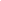 Het bestuur bestaat minimaal uit een voorzitter, een secretaris en een penningmeester. Discovery Bay heeft een directeur en een adjunct-directeur. Naast leerkrachten zijn er ook leerkrachtassistenten, invalkrachten, een ICT-coördinator en een bibliothecaris werkzaam op de school.Elk jaar opnieuw is de school afhankelijk van de bereidheid van Nederlanders en Belgen in Hong Kong om een actieve bijdrage te leveren aan de school en zo de formatie in te vullen. Er zijn geen fulltime professionals werkzaam op school. DBDI streeft ernaar tenminste één bevoegde leerkracht in dienst te hebben.5. Overige schoolzaken 5.1 Aan- en afmelden leerlingen5.1.1 AanmeldingsprocedureOuders kunnen hun kinderen aanmelden via een inschrijfformulier. Alle leerlingen dienen het Nederlands als moedertaal of als tweede taal te hebben. Leerlingen zonder enige kennis van het Nederlands worden niet aangenomen.Ouders worden verzocht bij de aanmelding inzage te geven in het leerling dossier van de vorige school.Van een leerling die in Nederland onderwijs heeft gevolgd zijn daarin onder andere opgenomen:Onderwijskundig rapportGegevens van het leerlingvolgsysteem of andere recente toetsgegevensSchoolrapportBewijs van uitschrijving vorige schoolEventueel handelingsplanWanneer een leerling elders NTC-onderwijs heeft gevolgd zijn deze gegevens meestal ook beschikbaar. Aan de hand van al deze gegevens en een intakegesprek of ‘screening’ wordt bepaald of de leerling kan worden toegelaten en tot welke groep. Peuters zijn welkom op de peuterspeelzaal in de maand waarin ze 2 jaar worden.Kleuters worden toegelaten in de maand waarin ze 4 jaar worden conform het Nederlandse systeem. Kinderen die in april, of later in het betreffende schooljaar, 4 jaar worden kunnen pas in het volgende schooljaar beginnen.Leerlingen die aangemeld worden in de loop van het schooljaar zullen de screeningsprocedure doorlopen en aan de hand van die uitslag kunnen zijn ten alle tijden instromen in de juiste jaargroep.Bij aanvang van het schooljaar is altijd een bestuurslid en/of personeelslid aanwezig om de nieuwe leerlingen en hun ouders op te vangen en wegwijs te maken. Na vier lesweken vindt er een tussenevaluatie plaats om te kijken of de plaatsing correct was.5.1.2 AfmeldenAfmelden dient schriftelijk te geschieden bij de secretaris. De ouders wordt verzocht het vertrek zo spoedig mogelijk door te geven, maar in ieder geval één maand van tevoren. Wanneer een leerling niet wordt afgemeld gaat de school ervan uit dat het onderwijs wordt voortgezet en is schoolgeld verschuldigd. Restitutie van het schoolgeld van vertrekkende leerlingen gedurende het schooljaar is helaas niet mogelijk. Rond de laatste week voor het vertrek ontvangen de ouders, indien aangevraagd, het leerling dossier voor de nieuwe school. Het dossier omvat, waar relevant:Onderwijskundig rapport/periodieke rapportLeerlingvolgsysteem met alle toetsresultatenHandelingsplannenBewijs van uitschrijving5.2 Sluiting in verband met onverwachte omstandighedenDe scholen zijn gesloten bij een tyfoon signaal van 8 en hoger of een regen signaal rood of zwart. Voor groep 1 en 2 komen de lessen ook te vervallen bij een tyfoon signaal 3. DBDI houdt zich aan de richtlijnen van de internationale school waar de lessen worden gegeven en volgt de adviezen van Hong Kong Education Bureau op.De leerkrachten brengen, op aangeven van de directie of het bestuur, de ouders van hun leerlingen op de hoogte bij sluiting van de school. 5.3 SchoolverzekeringDe Stichting NOB heeft, ten behoeve van de bij haar aangesloten scholen, een collectieve bedrijfsaansprakelijkheidsverzekering afgesloten. DBDI is daarmee automatisch verzekerd.5.4 Handige websites en telefoonnummersStichting NOB		www.stichtingnob.nlNederlandse Onderwijsinspectie 	www.onderwijsinspectie.nlEdufax		www.edufax.nlIVIO Wereldschool		www.wereldschool.nlNederlands Consulaat Generaal Hong Kong	www.netherlandsworldwide.nl/countries/hongkongBelgisch Consulaat Generaal Hong Kong	www.hongkongmacau.diplomatie.belgium.beDutch Chamber of Commerce Hong Kong	www.dutchchamber.hkNederlandse Vereniging Hong Kong 	www.nedverhk.com Belgische Vereniging Hong Kong	www.belgianclub.com.hkEducation Bureau Hong Kong	www.edb.gov.hkObservatory Hong Kong		www.hko.gov.hk